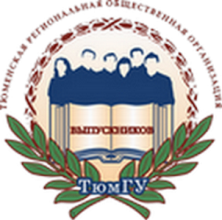 ТЮМЕНСКАЯ РЕГИОНАЛЬНАЯ ОБЩЕСТВЕННАЯ ОРГАНИЗАЦИЯ ВЫПУСКНИКОВ ТЮМЕНСКОГО ГОСУДАРСТВЕННОГО УНИВЕРСИТЕТАРЕШЕНИЕПРАВЛЕНИЯ ОРГАНИЗАЦИИот 16.07.2015 г.										№ 3О награждении	Заслушав информацию президента организации Н.М. Добрынина о награждении и в соответствии с Положением о Почётном знаке ТРООВ ТюмГУ "За личный вклад"в связи с 30-летием юридического образования в регионе правление решило:1. Наградить Почётным знаком "За личный вклад" в становление и развитие юридического образования в регионе, оказание профессиональной помощи выпускникам Тюменского государственного университета: - Власенко Николая Александровича, заведующего отделом теории законодательства Института законодательства и сравнительного правоведения при Правительстве Российской Федерации;- Клоца Освальда Ивановича, декана юридического факультета Тюменской государственной академии мировой экономики, управления и права;- Красноярову Надежду Ивановну, доцента кафедры теории и истории государства и права и международного права Института государства и права Тюменского государственного университета;-Куцева Геннадия Филипповича, научного руководителя Тюменского государственного университета;- Марочкина Сергея Юрьевича, директора Института государства и права Тюменского государственного университета;- Никитина Сергея Васильевича, проректора по учебной и воспитательной работе Российского государственного университета правосудия;- Панфилову Татьяну Алексеевну, начальника учебно-методического центра Института государства и права Тюменского государственного университета;- Севрюгина Виктора Егоровича, профессора-консультанта кафедры административного и финансового права Института государства и права Тюменского государственного университета;- Чеботарёва Геннадия Николаевича, президента Тюменского государственного университета;2. Наградить Почётным знаком "За личный вклад" в развитие и укрепление юридического образования в регионе и оказание практической помощи в деятельности Тюменской региональной общественной организации выпускников Тюменского государственного университета:- Горетого Михаила Васильевича, генерального директора ЗАО «Консалтинговая компания «ГОРСИ»;- Горицкого Дмитрия Юрьевича, президента "Запсибкомбанк" ОАО, депутата Тюменской областной Думы;- Добрынина Николая Михайловича, президента Тюменской региональной общественной организации выпускников Тюменского государственного университета;- Замаруева Александра Валерьевича, директора Тюменской городской юридической компании;- Ивочкина Валерия Викторовича, исполнительного директора Тюменской региональной общественной организации выпускников Тюменского государственного университета;- Корепанова Сергея Евгеньевича, председателя Тюменской областной Думы;- Мазанова Сергея Владимировича, генерального директора ООО "Газпром добыча Уренгой";- Матейковича Максима Станиславовича, судью Тюменского областного суда;- Некрасова Андрея Юрьевича, начальника Главного организационно-аналитического управления Генеральной прокуратуры Российской Федерации;- Сорогина Владимира Александровича, генерального директора ОАО "Тюменская агропромышленная лизинговая компания";- Стружака Евгения Петровича, первого заместителя руководителя департамента территориальных органов исполнительной власти города Москвы;- Сунцова Александра Павловича, руководителя аппарата фракции "Единая Россия" Тюменской областной Думы;- Сушинских Анатолия Михайловича, председателя Тюменского областного суда;- Тюлькова Владимира Геннадьевича, Московского межрегионального транспортного прокурора;- Ульянова Владимира Ильича, заместителя председателя комитета по государственному строительству и местному самоуправлению Тюменской областной Думы;- Фалькова Валерия Николаевича, ректора Тюменского государственного университета;- Халина Игоря Николаевича, председателя избирательной комиссии Тюменской области;- Числова Александра Ивановича, доктора юридических наук, профессора;- Якушева Владимира Владимировича, губернатора Тюменской области.Президент организации						Н.М.Добрынин